8. He Came In Love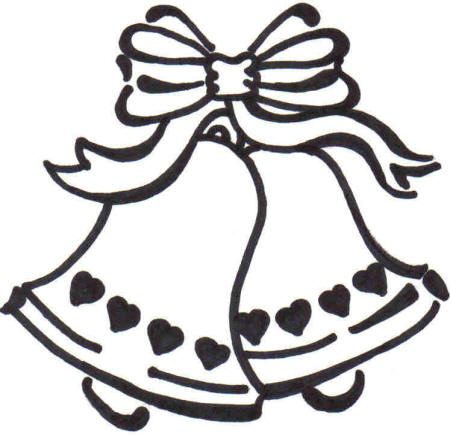 All – Main tuneJBB – harmony1.	He came in love to bring hope to the world,	A world that had lost its way.	Left heaven’s home, came to earth a baby King	So now every Christmas we can gladly sing:CHORUS:Let the bells ring out,            Let the bells ring,Let the people shout,	      Let the bells ring,Songs of joy to the King, the King of Kings REPEAT		  joy to the King, the King of Kings REPEATLet’s be the first	  Let’s be first To share His love on earth,	 To share His love on earth,TOGETHER: For it’s Christmas time again!2.	He came in love to bring hope to the world,		He came to bring hope to the world	A world that had lost its way.		A world that lost its way	Left heaven’s home, came to earth a baby King		Left home came to earth a baby King	So now every Christmas we can gladly sing:		So now every Christmas we can gladly sing:CHORUS…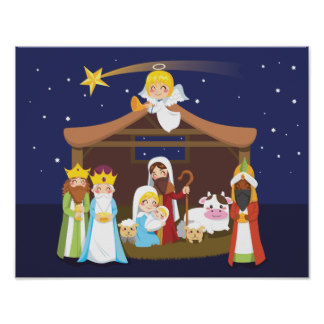 Big dramatic ending! - Let’s be the first	  Let’s be firstTo share His love on earth,To share His love on earth,For it’s Christmas         It is Christmas,Time a – again!	  It’s that time again!